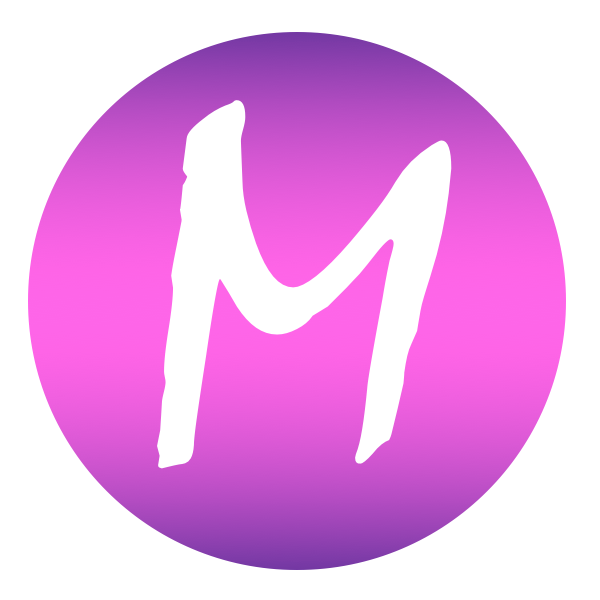 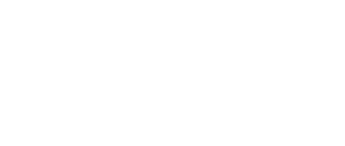 MOMENTUM SOCIAL NETWORKMomentum Social Network
Lt. Money Street 4, Howmore, CA, USACONDITIONS D’UTILISATION1 Bienvenus sur Momentum!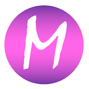 2 Les présentes conditions d'utilisation règlent3 l'utilisation de Momentum et fournissent4 des informations sur le service Momentum,5 décrit ci-dessous. En créant un account6 Momentum ou en utilisant Momentum, vous7 acceptez les présentes conditions.8 Le service Momentum9 Nous acceptons de vous fournir le service10 Momentum. Le service comprend tous les éléments suivants: les produits, les11 fonctionnalités, les applications, les services,12 les technologies et les software que13 nous fournissons pour soutenir la mission de14 Momentum: rapprocher l'utilisateur à personnes et15 articles qui l'intéressent. Le service est16 composé des aspects suivants.17 Opportunités personnalisées pour la18 création, la connexion, la communication et19 le partage. Nous développons des systèmes pour comprendre20 les caractéristiques et les éléments auxquels l'utilisateur est intéressé.21 Nous utilisons les informations22 pour aider l'utilisateur à créer, à trouver,23 participer et partager des expériences24 pertinentes. Il s'agit notamment de faire connaître25 les contenus, les fonctions, les offres et les accounts qui26 peuvent présenter un intérêt pour l'utilisateur et offrir des27 modes d'utilisation en fonction des actions entreprises28 à l'intérieur et à l'extérieur de Momentum.29 Sécurité de la plate-forme. Nous développons et30 utilisons des outils et nous offrons des ressources aux31 membres de notre communauté pour les aider32 à rendre leurs expériences positives et33 inclusives, y compris dans les cas où nous estimons34 qu'ils peuvent avoir besoin d'aide. Nous avons35 également des équipes et des systèmes en place pour lutter contre36 l'utilisation inappropriée et les violations de nos conditions, de nos règlement et37 des comportements nuisible et38 trompeurs. Nous utilisons toutes les informations en39 notre possession, y compris les informations40 sur l'utilisateur, pour maintenir la sécurité de la41 plate-forme. Nous pouvons également partager des42 informations sur l'utilisation abusive ou des43 contenu nuisibles avec d'autres sociétés ou avec les44 organismes d'application de la loi. Pour plus d'informations, il est possible de45 consulter notre politique de protection des46 données.47 Développement et utilisation de la technologie 48 à l'avant-garde. Organiser et analyser les49 informations pour la croissance de notre 50 communauté est fondamentale pour notre 51 services. Une partie considérable de notre 52 service implique la création et l'utilisation de 53 technologies de pointe qui nous aident à 54 personnaliser, protéger et améliorer 55 notre service à grande échelle pour une56 communauté mondiale. Technologies 57 tels que l'intelligence artificielle et 58 l'apprentissage automatique nous permettent d'59 appliquer des processus complexes à nos services. 60 Les technologies automatisées nous aident également à61 assurer la fonctionnalité et l'intégrité de 62 notre service. 63 Garantie d'une structure globale stable 64 pour notre service. Pour fournir notre 65 service global, nous devons stocker et66 transférer des données dans nos systèmes à travers le67 monde, y compris en dehors des pays de68 résidence de l'utilisateur. 69 Cette infrastructure peut être détenue ou exploitée par des sociétés 70 affiliées.71 Connexion avec des marques, produits et services 72 d'intérêt. Nous utilisons les données de73 Momentum et d'autres Produits proposés par 74 des sociétés affiliées, ainsi que des partenaires tiers, pour 75 afficher des publicités, des offres et d'autres contenus sponsorisés 76 qui, selon nous, sont susceptibles de vous intéresser. Nous 77 nous efforçons de rendre ce contenu 78 aussi pertinent que les autres expériences sur 79 Momentum.80 Recherche et innovation. Nous utilisons 81 les informations dont nous disposons pour analyser 82 notre service et pour collaborer avec d'autres 83 sur la recherche, afin d'améliorer notre service84 et contribuer au bien-être de85 notre communauté.86 Règlement en matière de données87 Pour fournir notre service, nous recueillons et utilisons des informations sur les utilisateurs. La politique des 89 données explique comment 90 nous collectons, utilisons et partageons les91 informations dans nos produits. Le règlement 92 explique comment vous pouvez contrôler vos93 informations personnelles, y compris dans les94 paramètres de confidentialité et de sécurité de95 Momentum.96 Engagement de l'utilisateur97 En contrepartie de notre engagement à fournir le 98 Service, vous devez prendre les engagements suivants à 99 notre égard.100 Qui peut utiliser Momentum?101 Nous voulons que notre Service soit aussi 102 ouvert et inclusif que possible, mais nous voulons103 qu'il soit également sûr, sécurisé et conforme aux104 lois.105 Par conséquent, l'utilisateur est tenu de se conformer à certaines106 restrictions légales afin de faire partie de la107 communauté Momentum : (a) L'utilisateur doit108 être âgé d'au moins 13 ans ; (b) le compte109 de l'utilisateur ne doit pas avoir été désactivé110 pour violation de la loi ou de l'un de111 nos règlements.112 Utilisations non autorisées de Momentum113 L'utilisateur ne peut pas utiliser des identités autres que114 la sienne ou fournir des informations incorrectes.115 Vous n'êtes pas obligé de divulguer votre116 identité aux autres utilisateurs de Momentum, mais117 vous devez nous fournir des informations exactes et118 actualisées. Vous n'êtes pas autorisé à119 créer des comptes pour d'autres personnes, sauf si vous120 avez l'autorisation explicite des personnes121 concernées.122 L'utilisateur ne peut agir de manière illégale,123 de manière trompeuse ou frauduleuse ou dans un but qui est124 non légitime ou non autorisé.125 L'utilisateur ne peut pas violer (ou aider ou126 encourager les autres à le faire) ces127 conditions ou nos règlements, en particulier128 notamment les directives de la communauté Momentum,129 le règlement de la plate-forme130 Momentum et les directives sur la musique.131 Plus d'informations sur la manière de signaler un132 comportement ou un contenu est133 disponible dans notre Centre d'assistance.134 Vous ne pouvez pas adopter un comportement135 destiné à interférer ou à compromettre le136 fonctionnement prévu de notre service.137 Vous ne pouvez pas essayer de créer des comptes ou138 accéder et/ou collecter des informations de manière non autorisée.139 Il s'agit par exemple de créer140 des comptes ou de collecter des informations avec des141 systèmes automatisés sans notre142 autorisation.143 Vous ne pouvez pas essayer d'acheter,144 vendre ou transférer tout aspect de votre account145 (y compris votre nom d'utilisateur) ou146 demander, collecter et utiliser des justificatifs d'identité147 d'accès ou badges d'autres utilisateurs.148 Vous ne pouvez pas publier d'informations qui sont149 privées ou confidentielles ou prendre des mesures qui150 violent les droits d'autrui.151 Autorisations accordées par l'utilisateur152 Dans le cadre du contrat, vous nous accordez 153 les autorisations nécessaires pour fournir 154 le service.155 Propriété du contenu et des bénéfices156 Nous ne revendiquons pas la propriété du contenu157 de l'utilisateur qui nous accorde une licence d'utilisation.158 Nous ne revendiquons pas la propriété de tout 159 contenu que vous publiez sur ou par le biais du 160 Service. À l'inverse, lorsque vous partagez, publiez ou téléchargez tout162 contenu sur Momentum (par exemple, des photos ou 163 des vidéos), vous accordez à Momentum une 164 licence non exclusive.165 Cette licence permet à Momentum de 166 transmettre, utiliser, distribuer, modifier, 167 exécuter, copier, afficher, traduire et 168 créer des œuvres dérivées du contenu que vous 169 avez posté, sans avoir à payer une 170 somme d'argent au propriétaire du 171 contenu.172 Autorisations173 Momentum a l'autorisation d'utiliser le nom d'utilisateur,174 la photo de profil et les informations sur 175 les relations et les actions du compte,176 publicités et contenus sponsorisés.177 Vous nous autorisez à afficher votre nom d'utilisateur, 178 votre photo de profil et les informations liées 179 à vos actions (par exemple, les likes) ou vos relations 180 (par exemple les profils que vous suivez) dans le cadre ou en relation avec les comptes, les publicités, les offres 182 et autres contenus sponsorisés que vous suivez ou 183 avec lesquels vous interagissez sur 184 les produits de Momentum, sans aucune compensation 185 pour vous. Par exemple, nous pouvons186 montrer que l'utilisateur a aimé 187 un post sponsorisé créé par une marque 188 qui nous a payé pour afficher ses publicités 189 sur Instagram. Comme pour les actions sur d'190 autres contenus et d'autres comptes suivis, les actions sur 191 les account sponsorisés et les comptes sponsorisés192 ne peuvent être 193 consultés que par les personnes qui194 ont les autorisations nécessaires.195 Nous respecterons les paramètres de l'utilisateur196 concernant les publicités.197 Vous trouverez plus d'informations sur les paramètres des 198 annonces sur notre site Web.199 Vous acceptez que nous puissions télécharger et200 installer des mises à jour du service sur votre201 dispositif.202 Éléments partagés203 Vous devez bien choisir les personnes avec lesquelles vous204 désirez partager des contenus, comme ceux qui205 peuvent voir les activités sur Momentum. Ces derniers peuvent206 les partagent également avec d'autres personnes à l'intérieur et207 en dehors de nos produits. Par exemple, les208 personnes peuvent partager dans leur story209 une photo publiée par un autre utilisateur,210 mentionner ou étiqueter ce dernier dans une211 lieu dans un post ou partager des212 informations sur d'autres utilisateurs dans leurs propres messages ou213 postes.214 Si vous supprimez les contenus d'un account,215 les contenus peuvent continuer à216 être visibles s'ils sont partagés et ils217 ne sont pas supprimés par d'autres utilisateurs.218 Pour plus d'informations sur la manière dont nous utilisons les219 données et comment contrôler ou supprimer les vôtres,220 vous pouvez consulter le règlement221 et accéder au centre222 d'aide de Momentum.223 Droits supplémentaires réservés à Momentum224 Si l'utilisateur sélectionne un nom d'utilisateur ou un225 identificateur similaire pour votre account,226 nous pouvons le modifier comme bon nous semble227 ou où il est nécessaire (par exemple en cas d'infraction228 de la propriété intellectuelle d'autrui ou l'utilisation d'229 une identité qui ne correspond pas à la vôtre).230 Si vous utilisez un contenu couvert par des droits231 de propriété intellectuelle que nous possédons et qui est232 mis à disposition sur nos services (par ex.233 images, dessins, vidéos ou sons 234 que nous fournissons et qui sont ajoutés par vous aux235 contenu créé ou partagé par vous), nous nous236 réservons tous les droits sur ce contenu237 (à l'exclusion de ceux de l'utilisateur).238 Vous pouvez utiliser notre propriété239 intellectuelle et nos logo ou éléments similaires240 seulement comme expressément241 autorisés par nos directives d'utilisation242 du brand ou après avoir obtenu notre243 autorisation écrite préalable.244 Suppression du contenu et désactivation245 ou fermeture de l'account246 Certains contenus ou informations partagées247 sur le service peuvent être248 supprimés s'il s'avère qu'ils sont en violation des 249 présentes conditions d'utilisation, de nos250 règlements (y compris les directives de la communauté Momentum)251 ou comme requis 252 par la loi. Nous pouvons refuser ou 253 cesser de fournir tout ou partie 254 du service (y compris en résiliant ou en255 désactivant votre compte) en cas de:256 violation grave ou répétée 257 des présentes conditions d'utilisation ou 258 de nos règlement, 259 des droits de propriété et des260 droits de propriété intellectuelle ou dans d'autres cas prévus par la loi.261 Si nous décidons de supprimer un contenu pour 262 violation des Directives de la communauté 263 ou de désactiver ou de résilier votre compte,264 nous informerons l'utilisateur dans les cas appropriés.265 Vous pouvez consulter notre centre d'assistance266 si vous pensez que votre compte a été 267 résilié par erreur ou si vous souhaitez désactiver ou 268 supprimer de façon permanente votre269 account.270 Le contenu supprimé peut continuer 271 à exister pendant un temps limité dans des 272 copies de backup et être visible 273 lorsqu'il est partagé par d'autres.274 Ce paragraphe et la section ci-dessous 275 intitulée "Notre accord et276 conséquences de notre non-acceptation"277 continueront d'être278 appliquée après la résiliation ou la suppression 279 du compte.280 Suppression de contenu281 L'utilisateur peut révoquer cette licence à 282 tout moment en supprimant ses 283 contenus ou son compte. Cela 284 signifie que l'utilisateur peut supprimer tout 285 contenu qu'il a téléchargé.286 Notre accord et les conséquences d'un 287 refus de celui-ci288 L'utilisation de contenu musical sur notre 289 Service est également réglementée par nos 290 Directives musicales, tandis que l'utilisation de nos API est 291 réglementée par les Règles de la plate-forme. 292 Si vous utilisez certaines fonctions ou certains services connexes 293 vous aurez la possibilité d'294 accepter des conditions supplémentaires qui295 feront partie de notre accord. Par exemple 296 si vous utilisez les fonctions de297 paiement, vous devrez accepter les 298 conditions de paiement de la communauté. En cas de299 conflit avec le présent accord, les autres conditions 300 prévaudront.301 En cas d'inapplicabilité d'un quelconque aspect302 du présent accord, les autres parties303 de celui-ci resteront en vigueur.304 Toute modification ou renonciation au présent305 accord doit être écrit et306 signé par nous. La non-application307 du présent accord ne constitue en aucun cas un308 renoncement.309 Nous nous réservons tous les droits qui ne sont pas expressément310 accordés aux utilisateurs.311 Les détenteurs de droits du présent312 accord313 Le présent accord n'accorde pas de droits à314 tiers.315 L'utilisateur ne peut pas transférer les obligations ou316 les droits en vertu du présent accord sans notre317 consentement.318 Nos droits et obligations peuvent être319 attribués à d'autres. Par exemple, cela pourrait320 se produire dans le cas d'un changement de notre 321 propriété (par fusion, acquisition ou322 vente de biens) ou par la loi.323 Personnes responsables des événements324 Nous ferons preuve d'un soin et d'une compétence raisonnables325 pour vous fournir notre service et326 pour le conserver dans un endroit sûr et sécurisé,327 mais nous ne garantissons pas que le328 service fonctionnera toujours sans329 interruptions, retards ou imperfections.330 En supposant l'utilisation d'une diligence raisonnable331 et expertise, nous sommes indemnisés en cas de: pertes332 non causée par une violation de ces333 Conditions par nous ou par nos autres334 actions; pertes non raisonnables335 prévisibles par nous ou par vous au moment336 de la signature des présentes conditions,337 tout contenus offensants, inappropriés338 contenus indécents, illégaux ou autrement déplorables339 publiés par d'autres sur notre Service, et340 événements indépendants de notre volonté.341 Ce qui précède n'exclut ni ne limite342 notre responsabilité en cas de décès, de 343 dommages personnelles et de344 représentations frauduleuses causées par notre négligence.345 Elle ne limite ni n'exclut non plus notre346 responsabilité pour toute autre chose347 que la loi ne nous autorise pas.348 Gestion des conflits349 En ce qui concerne les consommateurs qui350 résident habituellement dans un État membre 351 de l'Union européenne, les 352 lois de cet État membre s'appliqueront en 353 relation avec toute réclamation, poursuite ou 354 conflits contre Momentum355 liés aux présentes 356 Conditions ("Réclamation"), qui peut être résolue devant 357 tout tribunal compétent358 de l'État membre 359 dans le cadre de la revendication.360 Dans tous les autres cas, vous acceptez que la 361 réclamation soit résolue devant un 362 tribunal compétent de la République d'Irlande,363 et que le droit irlandais réglemente ces 364 Conditions et toute plainte, 365 indépendamment de tout conflit dans la366 dispositions de la loi.367 Matériel non sollicité368 Nous apprécions toujours les commentaires ou autres369 suggestions, mais nous pouvons les utiliser sans 370 aucune limitation ou obligation de rémunération à l'égard de 371 l'utilisateur et nous ne sommes pas tenus de 372 maintenir leur confidentialité.373 Mise à jour de ces conditions374 Nous pouvons apporter des modifications à notre375 Service et nos règlements et nous pouvons 376 modifier ces Conditions afin qu'elles 377 reflètent exactement notre Service et 378 nos règlements. Sauf379 autrement prévu par la loi,380 nous vous en informerons (par exemple, à travers notre Service)381 au moins 30 jours avant 382 d'apporter des modifications aux présentes Conditions 383 afin que vous puissiez les examiner avant qu'elles 384 prennent effet.385 Si vous continuez à utiliser le Service, vous êtes 386 obligé de vous conformer aux Conditions mises à jour. 387 Si vous ne souhaitez pas accepter ces 388 Conditions ou toute mise à jour des 389 Conditions, vous pouvez supprimer votre390 Compte.Révisé en décembre 2019. Nous avons créé ce document en nous inspirant des conditions d'utilisation d'Instagram, en modifiant certaines parties du texte. Ce texte ne doit pas être considéré comme s'appliquant à tous les réseaux sociaux.